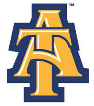 NORTH CAROLINA A&T STATE UNIVERSITY*Faculty Senate Meeting Schedule, 2022-2023Fourth Tuesday of Each MonthDATE			TIME		PLACEAugust 23, 2022		3:00 p.m.		Conducted Virtually September 27, 2022		3:00 p.m.		Conducted Virtually October 25, 2022		3:00 p.m.		Conducted VirtuallyNovember 22, 2022		3:00 p.m.		Conducted VirtuallyDecember			No MeetingJanuary 24, 2023		3:00 p.m.		Conducted VirtuallyFebruary 28, 2023		3:00 p.m.		Conducted VirtuallyMarch 28, 2023		3:00 p.m.		Conducted VirtuallyApril 25, 2023			3:00 p.m.		Conducted VirtuallyFaculty Senate Officers Dr. Scott Harrison, Chair; (336) 285-2179; scotth@ncat.edu Dr. Nicole Dobbins, Vice Chair; (336) 285-4413; nwdobbin@ncat.edu Dr. Tiffany Fuller, Secretary; (336) 284-7712; tf984181@ncat.edu Administrative AssistantMrs. Nina R. Ingram, (336) 285-4604; ingramn@ncat.eduFaculty Senate House:  201 Nocho Street, Campus*Rev. 1/03/23 (note: conducted virtually)